Anglický jazyk – 5. ABC, Davidová, hankadavidova10@gmail.comDomácí příprava na týden 6. 4. – 8. 4. 2020 Easter – VelikonoceV tomto týdnu nás čekají Velikonoce, a proto se jim budeme trochu věnovat i v Aj. Připravila jsem pro vás nějaká cvičení na slovíčka. Nejprve si poslechni několik slovíček a zopakuj je:https://www.youtube.com/watch?v=7yx2xIpNiQ4 – výslovnost slovíček – poslouchej a opakuj https://www.youtube.com/watch?v=nlpabcCEmtU – slovíčka – poslouchej a opakujPracovní listy prosím nalepit do sešitu, pokud máte možnost tisku. Kdo nemůžete tisknout, napíše do sešitu alespoň řešení. Kdo bude chtít, může poslat elektronicky ke kontrole. Pracovní list č. 1 – A funny Easter scene 1. cvičení – Read and colour (Přečti a vybarvi)2. cvičení – Write true or false – Napiš, zda jsou věty správně nebo špatně. 3. cvičení – Write in alphabetical order. – Seřad slovíčka podle abecedy a napiš je. 4. cvičení – Write „a“ or „an“ – Napiš člen „a“ nebo“ an“ (pravidla pro použití členu máme ve školním sešitě)Pracovní list č. 2 – Easter eggs hunt – Na začátku pracovního listu si můžeš přečíst, jaké tradice dodržují děti o Velikonocích v Británii. Ve cvičení pod obrázkem doplň do vět předložky podle obrázku a v dalším cvičení odpověz na otázky, zase podle obrázku. Pokud budeš mít toto cvičení vytištěné, můžeš obrázek vybarvit podle vět ve cvičení s předložkami.Pracovní list č. 3 – What´s in the Easter basket? – Kdo bude chtít udělat něco navíc, může vypracovat i tento pracovní list. Colour. – Vybarvi podle zadání obrázek.Can you find these words? – Najdi slovíčka. Řešení pracovního listu z minulého týdne – sloveso „to be“1.is, 2.is, 3.is, 4.is, 5.are, 6.is, 7.are, 8.is, 9.is, 10.is, 11.is, 12.is, 13.are, 14.are, 15.is, 16.are, 17.is, 18.is, 19.are, 20.are, 21.are, 22.are, 23.is, 24.is, 25.is, 26.are, 27.is, 28.is, 29.is, 30.is, 31.is, 32.is, 33.is, 34.are, 35.are, 36.is, 37.is, 38.are, 39.is, 40.areKdo by chtěl více dalšího procvičování, může vyzkoušet tyto odkazy:https://www.liveworksheets.com/worksheets/en/English_as_a_Second_Language_(ESL)/Easter/Easter_Crossword_tb18471lc - po dokončení tlačítko „finish“ a „check my answers“https://www.liveworksheets.com/worksheets/en/English_as_a_Second_Language_(ESL)/Easter/EASTER_CRYPTOGRAM_gr112lohttps://www.liveworksheets.com/bz92410mnKdo by si chtěl zazpívat https://www.youtube.com/watch?v=nZLIiq7B85g&list=PL1wrsEJEvZjYTJaPYTaTwm1xsZXLlSNCVMějte se hezkyH. Davidová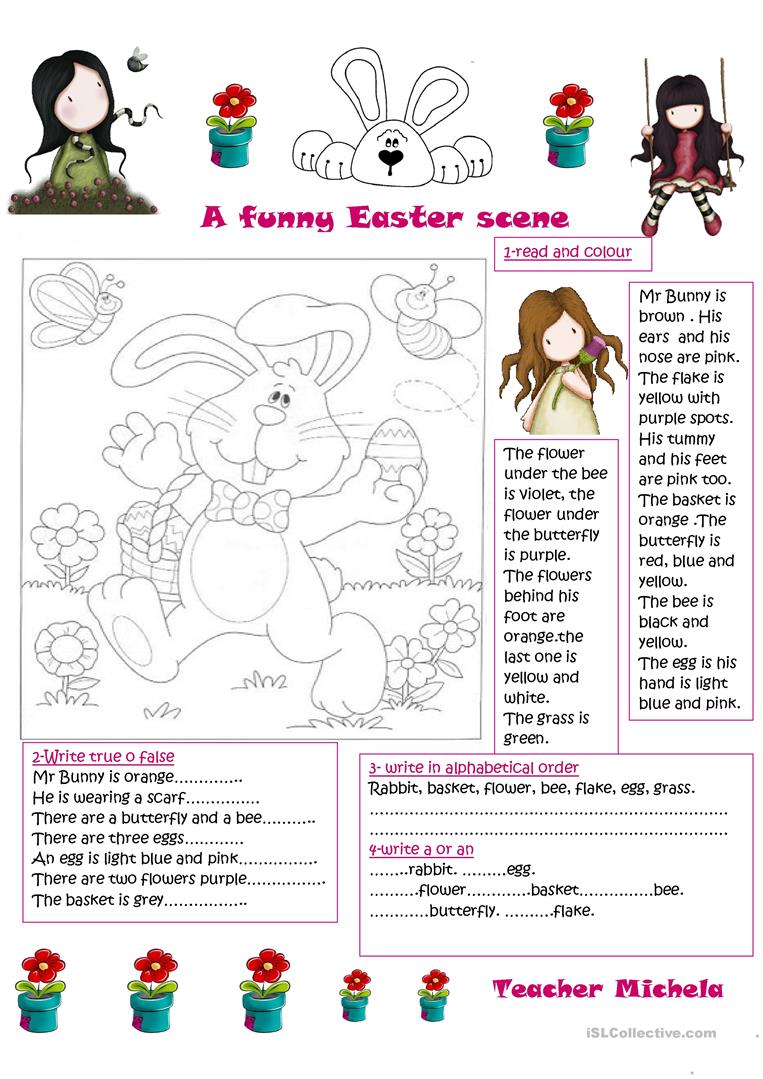 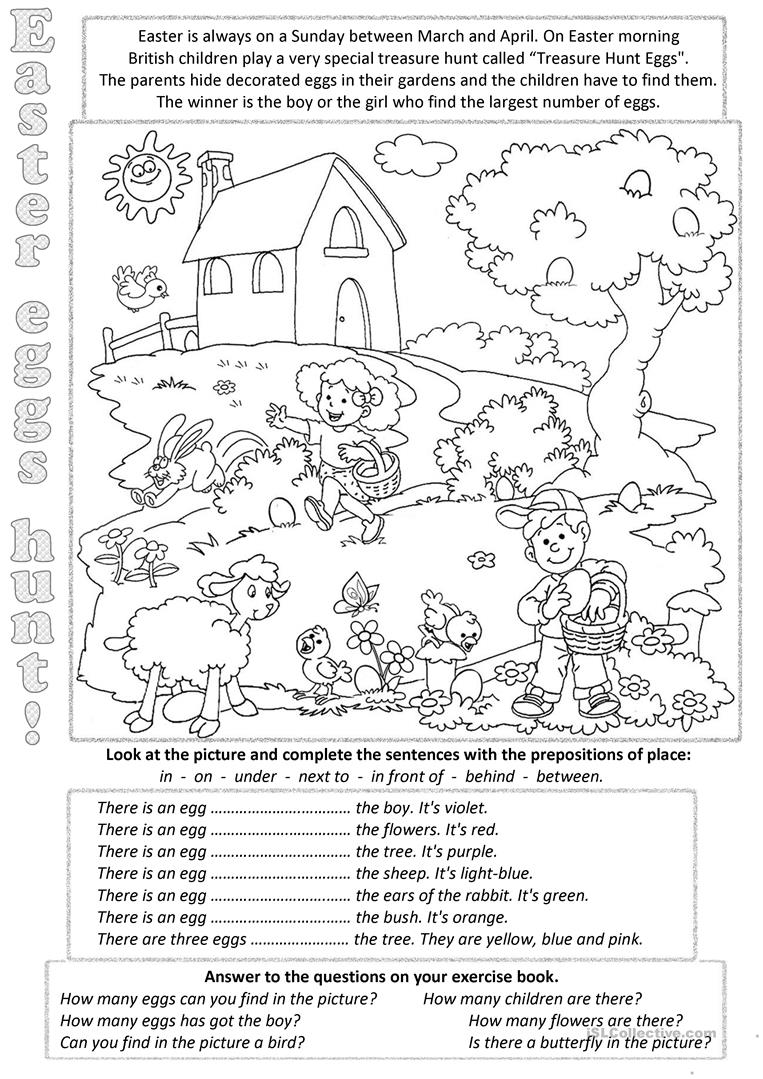 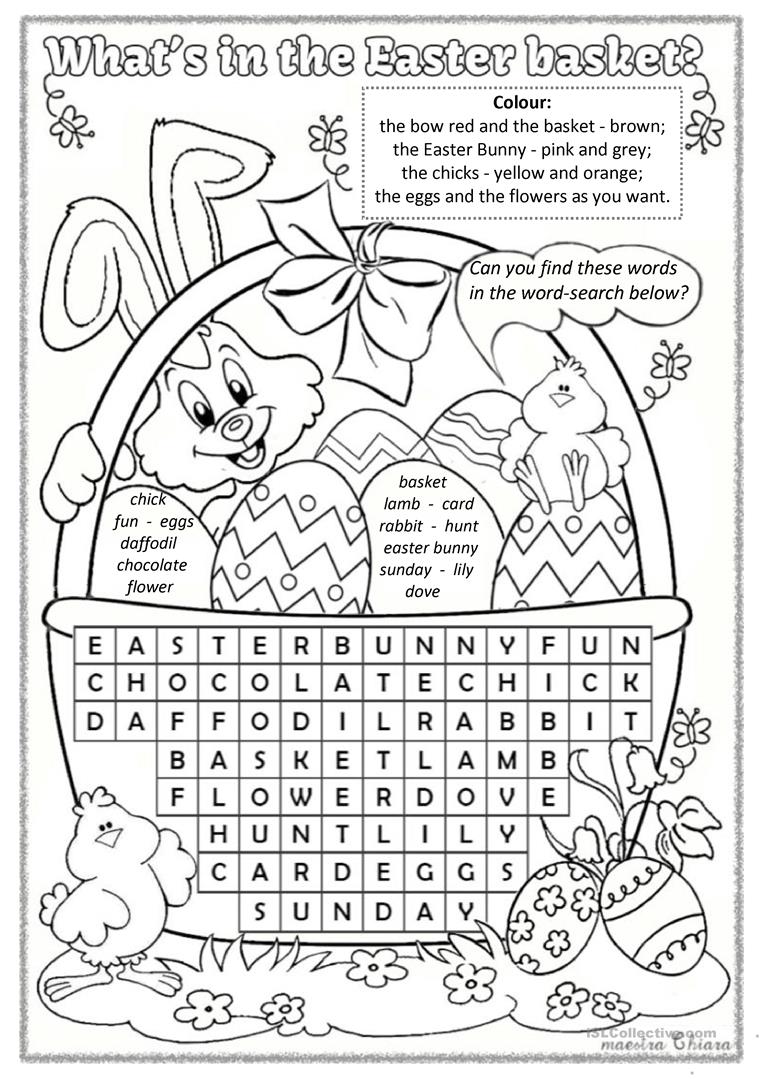 